Додаток 2до Переліку вимог до закладів, що проводять підготовку, перепідготовку і підвищення кваліфікації водіїв транспортних засобів, та кваліфікаційних вимог до спеціалістів, які здійснюють таку підготовку(пункт 6 розділу IІІ)Комплекс елементів, необхідних для підготовки водіїв транспортних засобів категорій «В», «С1», «С», «D1», «D», «ВЕ», «С1Е», «СЕ», «D1Е», «DЕ»Елемент «Повороти ліворуч, праворуч»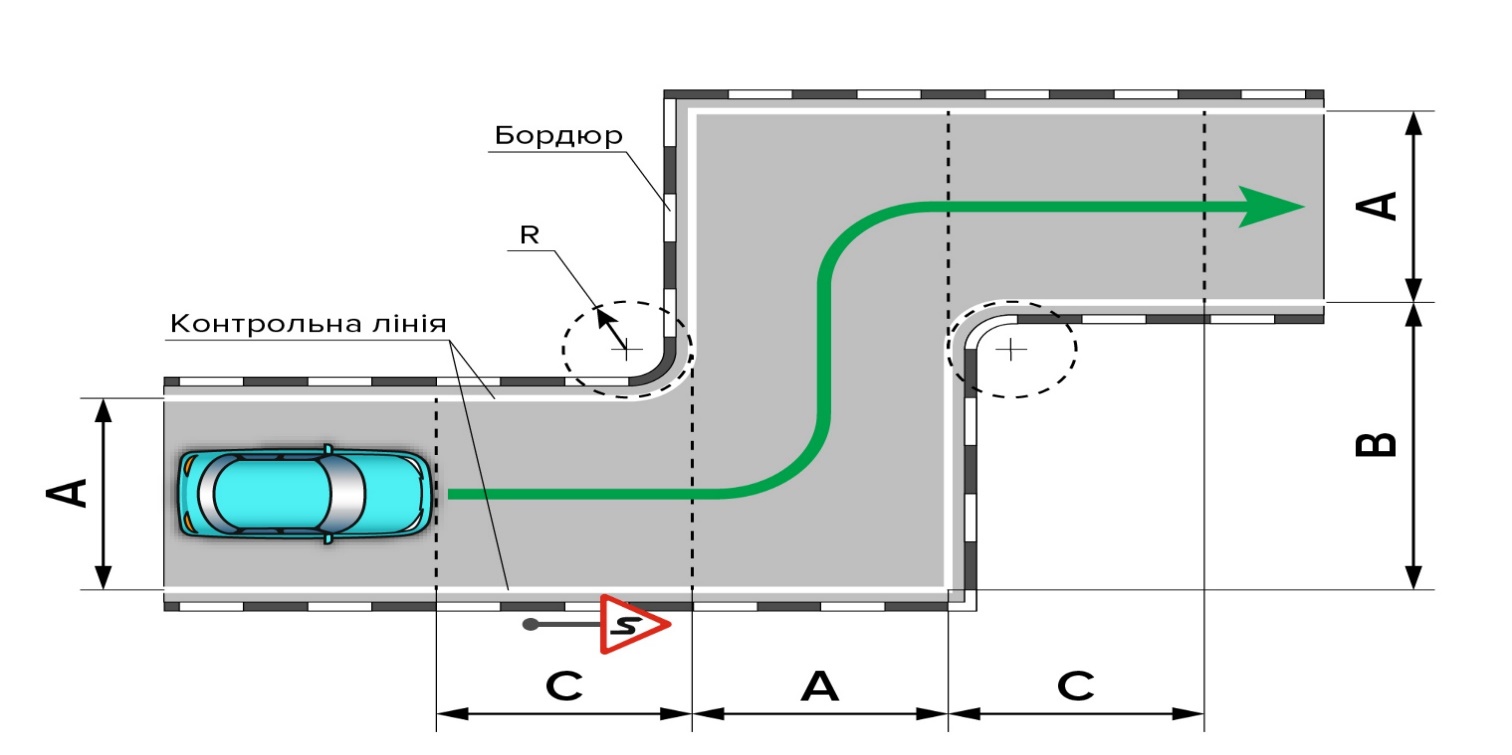 Схема 1. Позначення зони елемента «Повороти ліворуч, праворуч»Елемент «Розворот і паркування»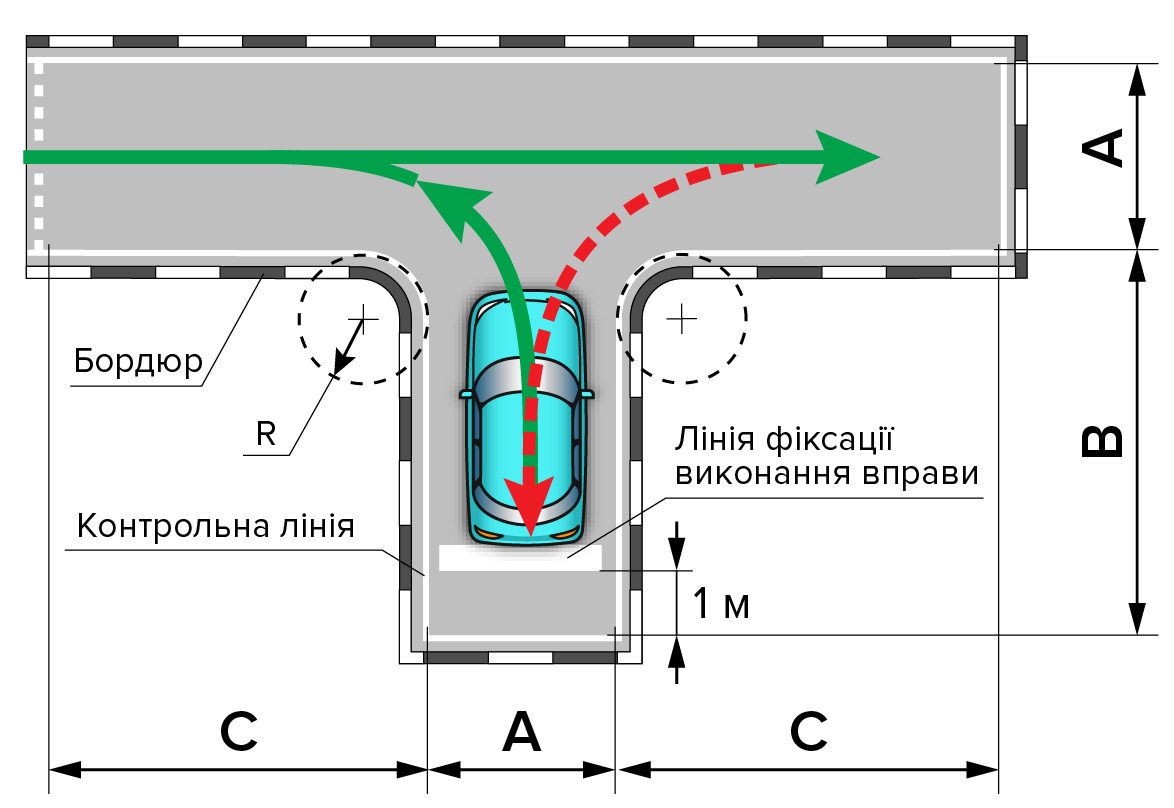 Схема 2. Позначення зони елемента «Розворот і паркування»Елемент «Паралельне паркування заднім ходом»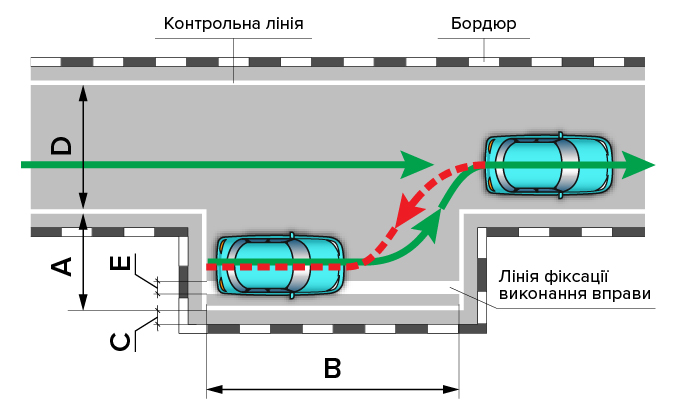 Схема 3. Позначення зони елемента «Паралельне паркування заднім ходом»Елемент «Маневрування в габаритному дворику»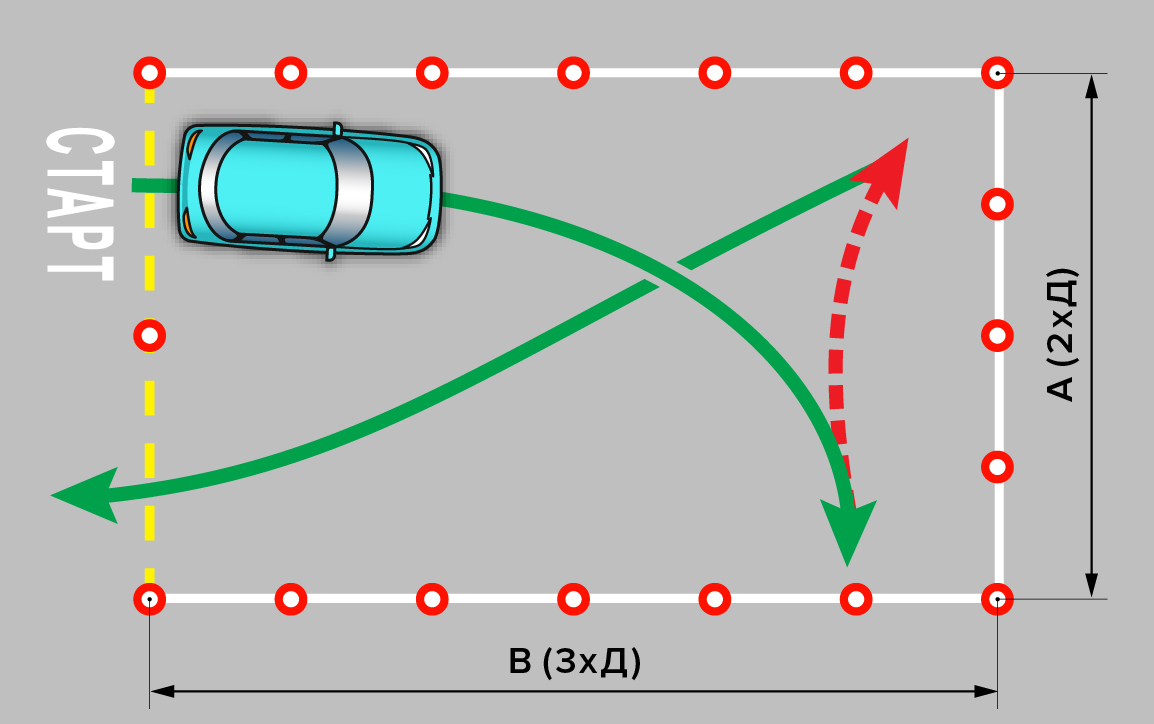 Схема 4. Позначення зони елемента «Маневрування в габаритному дворику»Елемент «Зупинка і початок руху на підйомі» 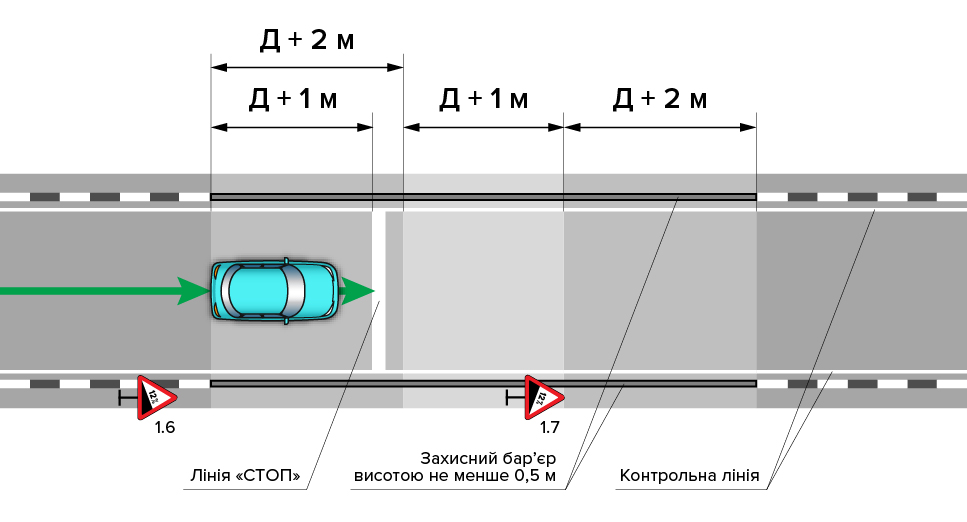 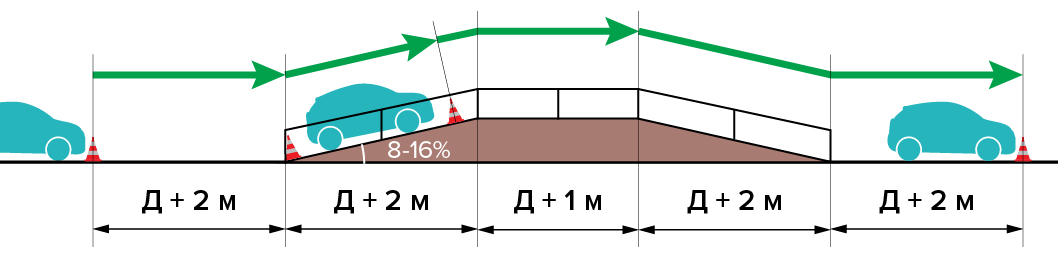 Схема 5. Позначення зони елемента «Зупинка і початок руху на підйомі»________Примітка. Д – габаритна довжина транспортного засобу.Елемент «Змійка»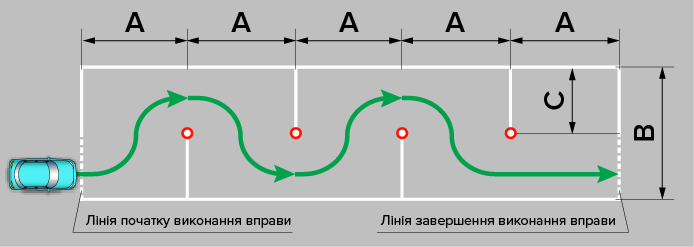 Схема 7. Позначення зони елемента «Змійка»Елемент «Вісімка»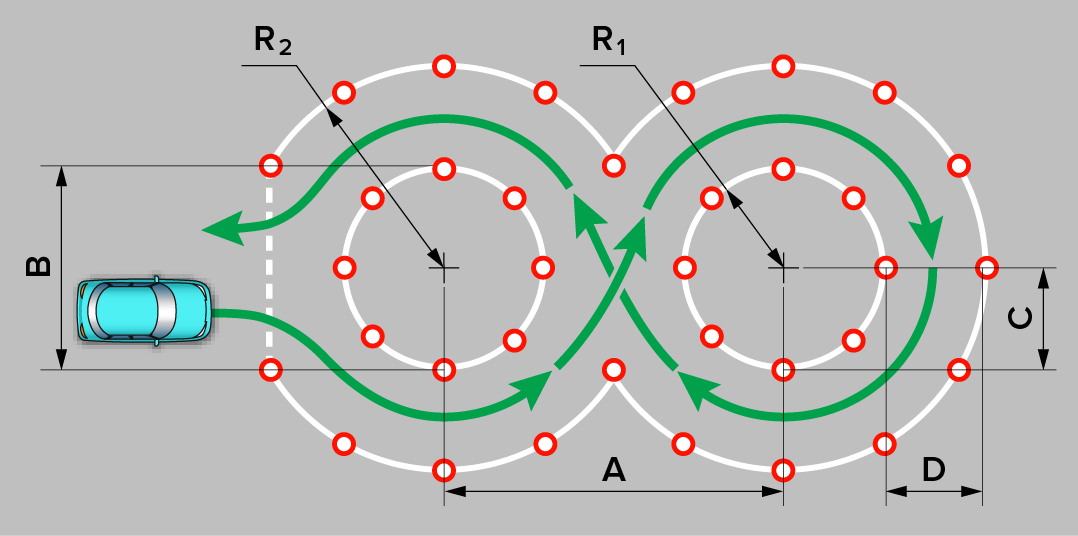 Схема 8. Позначення зони елемента «Вісімка»_____________________________________Основні розміри зони елемента «Повороти ліворуч, праворуч»Основні розміри зони елемента «Повороти ліворуч, праворуч»Основні розміри зони елемента «Повороти ліворуч, праворуч»ДілянкаДілянкаКатегорії транспортного засобу: «B», «С1», «C», «D1», «D»Ширина, мA2 × Ш + 1 мДовжина, мB1,5 × ДДовжина, мCД +  Радіус, мR1,5 (2) мПримітка. Д – габаритна довжина транспортного засобу, Ш – габаритна ширина транспортного засобуПримітка. Д – габаритна довжина транспортного засобу, Ш – габаритна ширина транспортного засобуПримітка. Д – габаритна довжина транспортного засобу, Ш – габаритна ширина транспортного засобуОсновні розміри зони елемента «Розворот і паркування»Основні розміри зони елемента «Розворот і паркування»Основні розміри зони елемента «Розворот і паркування»ДілянкаДілянкаКатегорії транспортного засобу: «B», «С1», «C», «D1», «D»Ширина, мAШ + 2 мДовжина, мBД + 1 м  Довжина, м CД + 1 м Радіус, м R1,5 Примітка. Д – габаритна довжина транспортного засобу, Ш – габаритна ширина транспортного засобуПримітка. Д – габаритна довжина транспортного засобу, Ш – габаритна ширина транспортного засобуПримітка. Д – габаритна довжина транспортного засобу, Ш – габаритна ширина транспортного засобуОсновні розміри зони елемента «Паралельне паркування заднім ходом»Основні розміри зони елемента «Паралельне паркування заднім ходом»Основні розміри зони елемента «Паралельне паркування заднім ходом»ДілянкаДілянкаКатегорії транспортного засобу: «B», «С1», «C», «D1», «D»Ширина, мA3 - 4,2 мДовжина, мB2 × ДПроміжок, мCбільше 0,4 мШирина, мDШ + 2 мШирина, мE0,25 мПримітка. Д – габаритна довжина транспортного засобу, Ш – габаритна ширина транспортного засобуПримітка. Д – габаритна довжина транспортного засобу, Ш – габаритна ширина транспортного засобуПримітка. Д – габаритна довжина транспортного засобу, Ш – габаритна ширина транспортного засобуОсновні розміри зони елемента «Маневрування в габаритному дворику»Основні розміри зони елемента «Маневрування в габаритному дворику»Основні розміри зони елемента «Маневрування в габаритному дворику»ДілянкаДілянкаКатегорії транспортного засобу: «B», «С1», «C», «D1», «D»Ширина, мA2 × ДДовжина, мB3 × ДПримітка. Д – габаритна довжина транспортного засобуПримітка. Д – габаритна довжина транспортного засобуПримітка. Д – габаритна довжина транспортного засобуОсновні розміри зони елемента «Змійка»Основні розміри зони елемента «Змійка»Основні розміри зони елемента «Змійка»ДілянкаДілянкаКатегорії транспортного засобу: «B», «C», «D»Ширина між конусами, мA1,5 × Д + 0,5 мШирина елемента в цілому, мB2 × ДШирина від конуса до бокового краю елемента, мСДПримітка. Д – габаритна довжина транспортного засобуПримітка. Д – габаритна довжина транспортного засобуПримітка. Д – габаритна довжина транспортного засобуОсновні розміри зони елемента «Вісімка»Основні розміри зони елемента «Вісімка»Основні розміри зони елемента «Вісімка»Основні розміри зони елемента «Вісімка»ДілянкаДілянкаКатегорія транспортного засобу «B»Категорії транспортного засобу «C», «D»Ширина між центрами кіл вісімки, мA1,5 × Д+1 м2 × Д+1 мШирина в’їзду у вісімку, мB         2 × Ш2 × Ш + 1 мРадіус внутрішнього кола, мС, R1            Ш2 × ШРадіус зовнішнього кола, мR2     2 × Ш + 1 м4 × ШРізниця довжин радіусів зовнішнього і внутрішнього кіл, мD       Ш + 1 м2 × ШПримітка. Д – габаритна довжина транспортного засобу, Ш – габаритна ширина транспортного засобуПримітка. Д – габаритна довжина транспортного засобу, Ш – габаритна ширина транспортного засобуПримітка. Д – габаритна довжина транспортного засобу, Ш – габаритна ширина транспортного засобуПримітка. Д – габаритна довжина транспортного засобу, Ш – габаритна ширина транспортного засобу